ПРИМОРСКИЙ 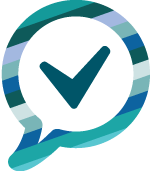 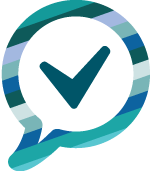 НАУЧНО-ИССЛЕДОВАТЕЛЬСКИЙЦЕНТР СОЦИОЛОГИИАналитический отчет по результатам социологического исследования по изучению уровня коррупции в Уссурийском городском округеНоябрь, 2021г. ВладивостокМЕТОДИЧЕСКАЯ ХАРАКТЕРИСТИКА ИССЛЕДОВАНИЯКраевым государственным автономным учреждением «Приморский научно-исследовательский центр социологии» в ноябре 2021 года по заказу Администрации Уссурийского городского округа (договор №7 от 29.09.2021 г.) были проведены научно-исследовательские работы по изучению мнения жителей Уссурийского городского округа о состоянии коррупции в городском округе.Целью данного исследования является определение уровня коррупции в Уссурийском городском округе.Для реализации обозначенной цели исследования поставлены следующие задачи: выявить оценочное мнение населения относительно состояния коррупции в городском округе;выявить степень распространенности коррупции в различных сферах деятельности;изучить общественное мнение о взяткодателях;дать характеристику отношения жителей города к коррупции;изучить общественное мнение об эффективности предпринимаемых антикоррупционных мерах в городском округе.Объект исследования: жители Уссурийского городского округа в возрасте 18 лет и старше, постоянно проживающие на территории городского округа.Предмет исследования: мнение жителей Уссурийского городского округа о коррупции и коррупционных правонарушениях.Исследование проводилось методом стандартизированного (формализованного) интервью с использованием технических средств фиксации по технологии CAPI. Форма проведения опроса – поквартирный опрос.Для достижения цели исследования была использована стратифицированная квотно-случайная выборка с маршрутной рандомизацией. Общий объем выборки – 500 респондентов. Статистическая погрешность выборки не превысила 5,0% при доверительном интервале в 95,0%. Табл. 1. Социально-демографическая структура выборки, %1. ОБЩАЯ ОЦЕНКА УРОВНЯ КОРРУПЦИИ В УССУРИЙСКОМ ГОРОДСКОМ ОКРУГЕ65,2% горожан не видят оснований говорить ни о росте уровня коррупции, ни о его снижении: значительная часть опрошенных (30,6%) отметили, что ситуация с коррупцией в Уссурийском городском округе за последние 2 года не изменилась, 34,6% горожан затруднились с ответом. Внимания заслуживают индикаторы роста уровня коррупции, вычисляемые как разность долей респондентов, заявивших, что коррупции стало больше, и тех, кто считает, что коррупции стало меньше. По данным проведённого опроса, преобладает мнение о росте масштабов коррупции: 23,4% заявили, что коррупции стало больше, 11,4% – меньше. Не выявлено существенной динамики роста или снижения уровня коррупции в сравнении с результатами прошлогоднего исследования (табл. 2). Табл. 2. Распределение ответов респондентов на вопрос: «Как, по Вашему мнению, изменился уровень коррупции, в Уссурийском городском округе за последние 2 года?», %Респондентов также просили дать субъективную оценку коррупционной ситуации, сложившейся в Уссурийском городском округе по сравнению с коррупционной ситуацией, сложившейся в других муниципальных образованиях Приморского края. В целом, участники опроса вновь или затруднились ответить на вопрос (23,4%), или говорили о том, что число коррупционных правонарушений везде примерно одинаковое (40,6%) (табл. 3).Табл. 3. Распределение ответов респондентов на вопрос: «Как Вы думаете, в Уссурийском городском округе совершается больше или меньше коррупционных правонарушений по сравнению с другими городами и районами Приморского края?», %2. ОЦЕНКА АНТИКОРРУПЦИОННЫХ МЕР45,0% опрошенных граждан полагают, что органы власти недостаточно эффективны в сфере противодействия коррупции. При этом 19,8% из них заявили, что органы власти вообще ничего не предпринимают в этом направлении. Однозначно успешными и эффективными признали антикоррупционные меры органов муниципальной власти 1,8% опрошенных, частично успешными – 5,2% (табл.4). Табл. 4. Оценка респондентами эффективности антикоррупционных мер, %38,8% жителей Уссурийского городского округа полагают, что руководство их городского округа стремится бороться с коррупцией, 48,8% – что оно к этому не стремится. Таким образом, получившееся распределение ответов демонстрирует неблагоприятный симптом для репутации руководства: граждане склонны гораздо снисходительнее относиться к низкой эффективности руководителя при решении той при иной важной для них проблемы, чем к недостатку «доброй воли», желания решать ее (табл. 5).Табл. 5. Распределение ответов респондентов на вопрос: «С каким из приведённых суждений о борьбе с коррупцией в Уссурийском городском округе Вы согласны?», %При анализе коррупционных ситуаций важно рассмотреть структуру возможных санкций за соответствующие правонарушения. Более половины респондентов (52,8%) – за ужесточение законов, причем отвечая на вопрос, часть респондентов уточняли данный вариант ответа: «расстреливать», «гильотина», «всех посадить с конфискацией имущества», «смертная казнь». На втором месте по эффективности, с существенным отрывом, – внедрение современных технологий (25,8%), на третьем – жесткая регламентация стандартов и сроков предоставления услуг должностными лицами (25,2%) (табл.6). Табл. 6. Распределение ответов респондентов на вопрос: «Какие меры, по Вашему мнению, в первую очередь будут способствовать снижению уровня коррупции в обществе?», % наблюдений3. ОТНОШЕНИЕ ЖИТЕЛЕЙ ГОРОДСКОГО ОКРУГА К КОРРУПЦИОННЫМ ПРАВОНАРУШЕНИЯМПоловина респондентов одинаково осуждают и тех, кто дает, и тех, кто получает взятки. Исключительно взяткодателя осуждают 4,2%, а взяткополучателя – 14,6%. Не выявлено динамики отношения населения к субъектам коррупционных отношений (табл.8). Табл. 8. Отношение населения к взяткодателям и взяткополучателям, %Лояльнее других к гражданам, совершающим коррупционные правонарушения, относятся люди в возрасте от 25 до 54 лет (табл. 9).Табл. 9. Распределение ответов респондентов в группах, выделенных по признакам «пол» и «возраст» на вопрос: «Люди по-разному относятся и к тем, кто дает взятки, и к тем, кто их берет. Какая из точек зрения Вам ближе?», %54,2% опрошенных горожан считают любое коррупционное правонарушение неприемлемым и только 8,4% – не приемлют лишь крупные коррупционные правонарушения (табл.10).  Табл. 10. Распределение ответов респондентов на вопрос: «Каково Ваше отношение к коррупционным правонарушениям?», %Сильнее других подвержены риску совершения коррупционных правонарушений люди в возрасте от 25 до 34 лет (табл. 11). Табл. 11. Распределение ответов респондентов в группах, выделенных по признакам «пол» и «возраст» на вопрос: «Каково Ваше отношение к коррупционным правонарушениям?», %Столкнувшись с коррупционным правонарушением, только 20,2% опрошенных обратятся в правоохранительные органы, половина опрошенных говорят, что все зависит от ситуации, а каждый четвертый открыто признается, что не стал бы обращаться в полицию (табл. 12). Табл. 12. Распределение ответов респондентов на вопрос: «Если Вы стали свидетелем коррупционных правонарушений, то Вы обратитесь в правоохранительные органы?», %4. ЛИЧНЫЙ ОПЫТ ВОВЛЕЧЕННОСТИ В КОРРУПЦИОННЫЕ ПРАВОНАРУШЕНИЯБольшинству опрошенных не приходилось сталкиваться со взяточничеством, что свидетельствует о том, что во многом о коррупции принято судить не на основе собственного опыта, а по рассказам своих близких, друзей и знакомых, а также по результатам пропаганды средств массовой информации.  Чаще всего граждане попадают в коррупционные ситуации в областях, связанных с получением дошкольного, среднего или высшего образования, при обращении с полицию, ГИБДД, при получении услуг по ремонту и эксплуатации жилья. Стоит отметить, что горожане по-своему понимают само понятие коррупционных правонарушений и при ответе на вопрос уверяли, что подарки врачам за оказанные услуги, денежные сборы «на ремонт» и пр. – также являются типичными примерами коррупционных ситуаций.Табл. 13. Распределение ответов респондентов на вопрос: «Как часто Вам приходится сталкиваться со взяточничеством, коррупцией в перечисленных ниже обстояте6льствах, ситуациях?»Из данных, представленных в таблице 14 отчётливо видно, что за год структура коррупционных правонарушений практически не поменялась – с коррупционными явлениями граждане сталкиваются в тех же областях, что и ранее. Табл. 14. Распределение ответов респондентов исследований разных лет на вопрос: «Как часто Вам приходится сталкиваться со взяточничеством, коррупцией в перечисленных ниже обстояте6льствах, ситуациях?», %5. ПРИЧИНЫ КОРРУПЦИИОсновной причиной совершения коррупционных правонарушений является эконмический фактор (низкий уровень заработной платы, неразвитость механизмов реализации социальных гарантий и т.д.) – так считают 33,8% респондентов. Второй по «популярности» причиной коррупционных правонарушений является взаимная выгода от коррупции взяткодателя и взяткополучателя (29,2%). На третьем месте – затягивание должностными лицами решения вопросов (24,8%) (табл. 15).Табл. 15. Распределение ответов респондентов исследований разных лет на вопрос: «Как Вы думаете, какова основная причина совершения коррупционных правонарушений?», % ПРИЛОЖЕНИЕ №1ПРОЕКТ АНКЕТЫЗдравствуйте! Меня зовут ___________________. Мы проводим опрос жителей нашего города о социальной ситуации в городе, об уровне коррупции. Данные анализируются в обобщенном виде и используются с научной целью, Ваше имя нигде не будет упомянуто.  Ответьте, пожалуйста, на несколько вопросов, это займет у Вас не более 5 минут.S.00 Давно ли Вы живете в этом населенном пункте? (один ответ)Постоянно проживаю в другом месте ЗАВЕРШИТЬ ИНТЕРВЬЮМенее года ЗАВЕРШИТЬ ИНТЕРВЬЮБолее годаS01. Пол респондента (отметить не спрашивая)Мужской ЖенскийS02. Сколько Вам лет (укажите полное число лет)_______________ летКак, по Вашему мнению, изменился уровень коррупции в Уссурийском городском округе за последние 2 года? (один ответ)СнизилсяНе изменилсяВыросЗатрудняюсь ответить (НЕ ЗАЧИТЫВАТЬ)Как Вы думаете, в Уссурийском городском округе совершается больше или меньше коррупционных правонарушений по сравнению с другими городами и районами Приморского края? (один ответ)МеньшеПримерно такжеБольше Затрудняюсь ответить (НЕ ЗАЧИТЫВАТЬ)Оцените эффективность антикоррупционных мер, проводимых в Уссурийском городском округе (один ответ)Очень эффективныеЭффективность выше среднегоЭффективность средняяЭффективность ниже среднегоНеэффективныеВообще не проводятся антикоррупционные мерыЗатрудняюсь ответить (НЕ ЗАЧИТЫВАТЬ)Скажите, пожалуйста, как часто Вам приходится сталкиваться со взяточничеством, коррупцией в перечисленных ниже ситуациях, обстоятельствах? КАРТОЧКА №1 (один ответ в каждой строке)С каким из приведённых суждений о борьбе с коррупцией в Уссурийском городском округе Вы согласны? (один ответ)Руководство нашего города хочет и может эффективно бороться с коррупциейРуководство нашего города хочет, но не может эффективно бороться с коррупциейРуководство нашего города может, но не хочет эффективно бороться с коррупциейРуководство нашего города не хочет и не может эффективно бороться с коррупциейЗатрудняюсь ответить (НЕ ЗАЧИТЫВАТЬ)Люди по-разному относятся и к тем, кто даёт взятки, и к тем, кто их берёт. Какая из приведённых точек зрения Вам ближе? (один ответ)Осуждаю и тех, кто даёт взятки, и тех, кто их берётОсуждаю тех, кто даёт взятки; не осуждаю тех, кто их берётНе осуждаю тех, кто даёт взятки; осуждаю тех, кто их берётНе осуждаю ни тех, кто даёт взятки, ни тех, кто их берётЗатрудняюсь ответить (НЕ ЗАЧИТЫВАТЬ)Если Вы стали свидетелем коррупционных правонарушений, то Вы…? (один ответ)Обязательно обратитесь в правоохранительные органыНе будете обращаться в правоохранительные органыВсе зависит от сложившейся ситуацииЗатрудняюсь ответить (НЕ ЗАЧИТЫВАТЬ)Как Вы думаете, какова основная причина совершения коррупционных правонарушений? Посмотрите на карточку и выберите не более трех вариантов. (ИНТЕРВЬЮЕР! Покажите карточку №2. Не более трех ответов)Экономические факторы (низкий уровень заработной платы, неразвитость механизмов реализации социальных гарантий и т.д.)Взаимная выгода от коррупции взяткодателя и взяткополучателяЧасто должностные лица «искусственно» затягивают решение вопросовОтсутствие или недостаточное количество межведомственных комиссий, координационных советов или других органов по противодействию коррупцииВ обществе стало традиционным решение вопросов или проблем коррупционным способомЧасто возникают случаи, когда решить определенный вопрос законным способом нельзя Решение вопросов таким способом обойдется быстрее и эффективнееНевысокая правовая культура гражданОтсутствие реальных мер проверки предоставленных сведений чиновниками о доходах, расходах, имуществе и обязательствах имущественного характераНесовершенство законов, направленных на противодействие коррупции (возможность интерпретировать закон по-разному)Непрозрачность работы чиновниковОтсутствие реального наказания за факты коррупционных правонарушенийБезразличное отношение общества к гражданам, совершающим коррупционные правонарушенияДругое (впишите дословно) _______________________________________________Затрудняюсь ответить (НЕ ЗАЧИТЫВАТЬ)Какие меры, по Вашему мнению, в первую очередь будут способствовать снижению уровня коррупции в обществе? Посмотрите, пожалуйста, в карточку и выберите не более трех вариантов. (Интервьюер! Покажите карточку №3 (не более трех ответов)Неотвратимость и ужесточение наказаний за коррупционные правонарушения как взяткодателя, так и взяткополучателяВнедрение современных технологий (создание служб «единого окна», «электронное правительство», специализированных Интернет-сайтов и т.д.)Повышение оплаты труда чиновников, должностных лиц, оказывающих услуги населениюБолее широкое привлечение населения и общественных объединений к борьбе с проявлениями коррупцииСистематическая разъяснительная и правовая работа среди населенияБолее широкое освещение в средствах массовой информации антикоррупционной тематикиЖестко регламентированные стандарты и сроки предоставления услуг должностными лицами Другое (впишите дословно) ________________________________________________Затрудняюсь ответить (НЕ ЗАЧИТЫВАТЬ)Каково Ваше отношение к коррупционным правонарушениям? (один ответ)Считаю любое коррупционное правонарушение неприемлемымСчитаю неприемлемым только крупные коррупционные правонарушенияВсе зависит от обстоятельствЗатрудняюсь ответить (НЕ ЗАЧИТЫВАТЬ)S03 Скажите, пожалуйста, какое образование Вы получили?Начальное, неполное среднееОбщее среднееСреднее специальноеНеоконченное высшееВысшее, ученая степеньДругое (вписать дословно) ______________________________________________S04 Назовите сферу вашей деятельностиЗдравоохранение, образование, культураТорговля, общественное питание, бытовое обслуживаниеПроизводство, сельское хозяйство, строительство, транспорт, связьСиловые структуры (армия, полиция)Государственные и муниципальные служащиеПенсионерБезработный, домохозяйкаСтудент, учащийсяДругое (впишите дословно) ______________________________________________S 05 Какая из перечисленных мною фраз наиболее точно характеризует уровень жизни вашей семьи? (один ответ)Нашей семье не хватает денег даже на еду и оплату коммунальных услугНашей семье хватает денег только на еду и оплату коммунальных услуг, приобретение одежды проблематичноНашей семье хватает денег только на еду и одежду, приобретение бытовой техники проблематичноНашей семье хватает денег на приобретение бытовой техники, но покупка автомобиля или отдых за границей для нас проблематичныНашей семье хватает денег на отдых и содержание машины, но не можем приобрести дачу, квартиру и т.д.Наша семья может без проблем приобрести любые дорогие вещи – квартиру, машину, дачу и т.д.СПАСБО ЗА ВАШИ ОТВЕТЫ!СОЦИАЛЬНО-ДЕМОГРАФИЧЕСКИЕ ХАРАКТЕРИСТИКИ РЕСПОНДЕНТОВКОЛИЧЕСТВО ОПРОШЕННЫХКОЛИЧЕСТВО ОПРОШЕННЫХГЕНДЕРНО-ВОЗРАСТНОЙ СОСТАВ РЕСПОНДЕНТОВГЕНДЕРНО-ВОЗРАСТНОЙ СОСТАВ РЕСПОНДЕНТОВГЕНДЕРНО-ВОЗРАСТНОЙ СОСТАВ РЕСПОНДЕНТОВГЕНДЕРНО-ВОЗРАСТНОЙ СОСТАВ РЕСПОНДЕНТОВМуж.Жен.18-247,44,625-3412,411,435-4410,010,045-547,27,855-646,08,065 лет и старше5,010,2ИТОГО48,052,0СОСТАВ РЕСПОНДЕНТОВ ПО УРОВНЮ ОБРАЗОВАНИЯ Начальное, неполное среднее3,03,0Общее среднее16,216,2Среднее специальное39,039,0Неоконченное высшее4,84,8Высшее, ученая степень36,836,8Другое 0,20,2ИТОГО100,0100,0СОЦИАЛЬНО-ПРОФЕССИОНАЛЬНЫЙ СОСТАВ РЕСПОНДЕНТОВСОЦИАЛЬНО-ПРОФЕССИОНАЛЬНЫЙ СОСТАВ РЕСПОНДЕНТОВСОЦИАЛЬНО-ПРОФЕССИОНАЛЬНЫЙ СОСТАВ РЕСПОНДЕНТОВСОЦИАЛЬНО-ПРОФЕССИОНАЛЬНЫЙ СОСТАВ РЕСПОНДЕНТОВЗдравоохранение, образование, культура9,69,6Торговля, общественное питание, бытовое обслуживание15,015,0Производство, сельское хозяйство, строительство, транспорт, связь13,813,8Силовые структуры (армия, полиция)7,67,6Государственные и муниципальные служащие9,89,8Пенсионер21,821,8Безработный, домохозяйка12,612,6Студент, учащийся6,26,2Другое3,63,6ИТОГО100,0100,0ОЦЕНКА ПОТРЕБИТЕЛЬСКИХ ВОЗМОЖНОСТЕЙ ОЦЕНКА ПОТРЕБИТЕЛЬСКИХ ВОЗМОЖНОСТЕЙ ОЦЕНКА ПОТРЕБИТЕЛЬСКИХ ВОЗМОЖНОСТЕЙ ОЦЕНКА ПОТРЕБИТЕЛЬСКИХ ВОЗМОЖНОСТЕЙ Нашей семье не хватает денег даже на еду и оплату коммунальных услуг14,614,6Нашей семье хватает денег только на еду и оплату коммунальных услуг, приобретение одежды проблематично16,616,6Нашей семье хватает денег только на еду и одежду, приобретение бытовой техники проблематично19,619,6Нашей семье хватает денег на приобретение бытовой техники, но покупка автомобиля или отдых за границей проблематичны26,426,4Нашей семье хватает денег на отдых и содержание машины, но не можем приобрести дачу, квартиру и т.д.12,212,2Наша семья может без проблем приобрести любые дорогие вещи10,610,6ИТОГО100,0100,0ВАРИАНТЫ ОТВЕТОВГОДГОДГОДГОДГОДДИНАМИКА 2021-2020ВАРИАНТЫ ОТВЕТОВ20212020201920182017ДИНАМИКА 2021-2020Снизился11,410,49,08,97,61,0Не изменился30,634,435,030,130,7-3,8Вырос23,421,620,221,523,71,8Затруднились ответить34,633,635,839,538,01,0Итого100,0100,0100,0100,0100,01,0Индикатор роста уровня коррупции12,011,211,212,616,1ВАРИАНТЫ ОТВЕТОВГОДГОДГОДГОДГОДДИНАМИКА 2021-2020ВАРИАНТЫ ОТВЕТОВ20212020201920182017ДИНАМИКА 2021-2020Меньше20,821,017,812,615,20,2Примерно так же40,640,640,832,932,30,0Больше15,212,212,69,38,8-3,0Затруднились ответить23,426,228,845,243,72,8ИТОГО100,0100,0100,0100,0100,02,8ВАРИАНТЫ ОТВЕТОВГОДГОДГОДГОДГОДГОДДИНАМИКА 2021-2020ВАРИАНТЫ ОТВЕТОВ202120212020201920182017ДИНАМИКА 2021-2020Очень эффективные1,81,83,81,44,41,8-2,0Эффективность выше среднего5,25,24,04,85,26,41,2Эффективность средняя24,024,024,822,216,821,0-0,8Эффективность ниже среднего13,613,611,411,88,111,02,2Неэффективные11,611,614,014,019,019,6-2,4Вообще не проводятся антикоррупционные меры19,819,817,624,012,611,42,2Затруднились ответить24,024,024,421,833,928,8-0,4Итого100,0100,0100,0100,0100,0100,0-0,4-1,6-1,6-1,6-1,6-1,6-1,6-1,6ЭФФЕКТИВНОСТЬ СРЕДНЯЯ И ВЫШЕ СРЕДНЕГО 31,031,032,628,426,429,2-1,6ЭФФЕКТИВНОСТЬ НИЖЕ СРЕДНЕГО45,045,043,049,839,742,02,0ВАРИАНТЫ ОТВЕТОВВАРИАНТЫ ОТВЕТОВГОДГОДГОДГОДГОДДИНАМИКА 2020-2019ВАРИАНТЫ ОТВЕТОВВАРИАНТЫ ОТВЕТОВ20212020201920182017ДИНАМИКА 2020-2019Руководство нашего города хочет и может эффективно бороться с коррупциейРуководство нашего города хочет и может эффективно бороться с коррупцией16,819,611,614,69,8-2,8Руководство нашего города хочет, но не может эффективно бороться с коррупциейРуководство нашего города хочет, но не может эффективно бороться с коррупцией22,019,821,814,918,82,2Руководство нашего города может, но не хочет эффективно бороться с коррупциейРуководство нашего города может, но не хочет эффективно бороться с коррупцией25,229,233,032,439,5-4,0Руководство нашего города не хочет и не может эффективно бороться с коррупциейРуководство нашего города не хочет и не может эффективно бороться с коррупцией23,618,824,019,717,24,8Затруднились ответитьЗатруднились ответить12,412,69,618,414,7-0,2ИТОГОИТОГО100,0100,0100,0100,0100,0-0,2ВЛАСТИ СТРЕМЯТСЯ БОРОТЬСЯ С КОРРУПЦИЕЙВЛАСТИ СТРЕМЯТСЯ БОРОТЬСЯ С КОРРУПЦИЕЙ38,839,433,429,528,6-0,6ВЛАСТИ НЕ СТРЕМЯТСЯ БОРОТЬСЯ С КОРРУПЦИЕЙВЛАСТИ НЕ СТРЕМЯТСЯ БОРОТЬСЯ С КОРРУПЦИЕЙ48,848,057,052,156,70,8ВАРИАНТЫ ОТВЕТОВГОДГОДГОДГОДГОДВАРИАНТЫ ОТВЕТОВ20212020201920182017Неотвратимость и ужесточение наказаний за коррупционные правонарушения как взяткодателя, так и взяткополучателя52,857,062,066,676,3Более широкое привлечение населения и общественных объединений к борьбе с проявлениями коррупции25,025,823,66,317,5Жестко регламентированные стандарты и сроки предоставления услуг должностными лицами25,223,622,019,344,5Внедрение современных технологий25,822,024,014,017,5Более широкое освещение в средствах массовой информации антикоррупционной тематики14,415,610,06,315,5Систематическая разъяснительная и правовая работа среди населения14,013,213,010,07,6Повышение оплаты труда чиновников, должностных лиц, оказывающих услуги населению10,411,68,81,77,2Другое4,84,64,87,30,0Затруднились ответить4,62,49,09,97,2ВАРИАНТЫ ОТВЕТОВГОДГОДГОДГОДГОДДИНАМИКА 2021-2020ВАРИАНТЫ ОТВЕТОВ20212020201920182017ДИНАМИКА 2021-2020Осуждают и тех, кто даёт взятки, и тех, кто их берёт49,847,643,644,351,42,2Осуждают тех, кто даёт взятки; не осуждают тех, кто их берёт4,27,26,62,94,0-3,0Не осуждают тех, кто даёт взятки; осуждают тех, кто их берёт14,614,426,017,822,30,2Не осуждают ни тех, кто даёт взятки, ни тех, кто их берёт25,628,420,627,017,7-2,8Затруднились ответить5,82,43,28,04,63,4ИТОГО100,0100,0100,0100,0100,03,4ВАРИАНТЫ ОТВЕТОВПОЛ ПОЛ ВОЗРАСТ РЕСПОНДЕНТАВОЗРАСТ РЕСПОНДЕНТАВОЗРАСТ РЕСПОНДЕНТАВОЗРАСТ РЕСПОНДЕНТАВОЗРАСТ РЕСПОНДЕНТАВОЗРАСТ РЕСПОНДЕНТАВАРИАНТЫ ОТВЕТОВМужскойЖенский18-24 года25-34 года35-44 года45-54 года55-64 лет65 лет и старшеОсуждают и тех, кто даёт взятки, и тех, кто их берёт48,850,853,352,146,045,347,155,3Осуждают тех, кто даёт взятки; не осуждают тех, кто их берёт4,63,85,05,02,02,78,62,6Не осуждают тех, кто даёт взятки; осуждают тех, кто их берёт15,813,515,09,212,013,328,614,5Не осуждают ни тех, кто даёт взятки, ни тех, кто их берёт23,827,325,029,430,033,312,918,4Затруднились ответить7,04,61,74,310,05,42,89,2ИТОГО100,0100,0100,0100,0100,0100,0100,0100,0ВАРИАНТЫ ОТВЕТОВГОДГОДГОДГОДГОДДИНАМИКА 2021-2020ВАРИАНТЫ ОТВЕТОВ20212020201920182017ДИНАМИКА 2021-2020Считают любое коррупционное правонарушение неприемлемым54,256,658,867,856,0-2,4Считают неприемлемым только крупные коррупционные правонарушения8,45,014,410,612,93,4Все зависит от обстоятельств34,036,624,016,025,9-2,6Затруднились ответить3,41,82,85,65,21,6Итого100,0100,0100,0100,0100,01,6ВАРИАНТЫ ОТВЕТОВПОЛ ПОЛ ВОЗРАСТ РЕСПОНДЕНТАВОЗРАСТ РЕСПОНДЕНТАВОЗРАСТ РЕСПОНДЕНТАВОЗРАСТ РЕСПОНДЕНТАВОЗРАСТ РЕСПОНДЕНТАВОЗРАСТ РЕСПОНДЕНТАВАРИАНТЫ ОТВЕТОВМужскойЖенский18-24 года25-34 года35-44 года45-54 года55-64 лет65 лет и старшеСчитают любое коррупционное правонарушение неприемлемым53,355,051,741,253,050,770,067,1Считают неприемлемым только крупные коррупционные правонарушения9,67,315,010,96,09,32,96,6Все зависит от обстоятельств32,935,031,745,435,036,027,121,1Затруднились ответить4,22,71,62,56,04,00,05,2Итого100,0100,0100,0100,0100,0100,0100,0100,0ВАРИАНТЫ ОТВЕТОВГОДГОДГОДГОДГОДДИНАМИКА 2020-2019ВАРИАНТЫ ОТВЕТОВ20212020201920182017ДИНАМИКА 2020-2019Обязательно обратятся в правоохранительные органы20,220,417,221,916,2-0,2Не будут обращаться в правоохранительные органы23,425,830,225,624,4-2,4Все зависит от сложившейся ситуации52,251,450,046,352,30,8Затрудняюсь ответить4,22,42,66,27,11,8Итого100,0100,0100,0100,0100,01,8СИТУАЦИИВАРИАНТЫ ОТВЕТОВВАРИАНТЫ ОТВЕТОВВАРИАНТЫ ОТВЕТОВВАРИАНТЫ ОТВЕТОВВАРИАНТЫ ОТВЕТОВВАРИАНТЫ ОТВЕТОВВАРИАНТЫ ОТВЕТОВСИТУАЦИИНикогдаРедкоВремя от времениДовольно частоПостоянноЗатруднились ответитьПолучение бесплатной медицинской помощи в поликлинике или больнице 77,812,05,02,21,61,4Дошкольные учреждения 85,65,22,02,61,63,0Поступить в нужную школу и успешно её окончить, обучение83,64,64,23,02,22,4Поступить, перевестись из одного вуза в другой, экзамены 81,26,64,63,21,03,4Пенсии: оформление, пересчёт 90,83,60,20,40,64,4Социальные выплаты: оформление прав, пересчёт 91,43,01,40,60,82,8Военкоматы: решение проблем в связи с призывом на военную службу88,63,20,82,80,64,0Работа: получить нужную работу или обеспечить продвижение по службе86,26,42,42,20,82,0Земельный участок: приобрести или оформить 88,63,22,01,21,63,4Получить услуги по ремонту, эксплуатации жилья87,84,61,82,61,22,0Суды: добиться справедливости или желаемого результата в суде 88,84,40,21,81,23,6Полиция: получить помощь и защиту87,44,61,42,41,42,8Паспортный стол: получить регистрацию, паспорт, загранпаспорт93,23,00,80,40,22,4ГИБДД: урегулировать ситуацию, получение прав, техосмотр и др.85,43,82,64,01,23,0Прокуратура: получение правовой помощи и защиты90,42,61,81,40,83,0Учреждения исполнения наказания: при посещении родственников, передаче посылок89,62,80,41,80,84,6Таможня: прохождение таможенного контроля, провоз груза 89,22,41,02,80,83,8Решение жилищного вопроса: получение жилья, сертификата, субсидии на приобретение квартиры, оформление ипотеки86,84,23,02,00,83,2Наиболее коррумпированные областиНаименее коррумпированные областиНаименее коррумпированные областиНаименее коррумпированные областиНаименее коррумпированные областиНаименее коррумпированные областиНаименее коррумпированные областиНаименее коррумпированные областиСИТУАЦИИ20212021202020202019201920182018СИТУАЦИИНикогдаЧасто, постоянноНикогдаЧасто, постоянноНикогдаЧасто, постоянноНикогдаЧасто, постоянноПолучение бесплатной медицинской помощи в поликлинике или больнице 77,83,871,66,290,04,076,26,5Дошкольные учреждения 85,64,280,05,491,21,476,18,9Поступить в нужную школу и успешно её окончить, обучение83,65,280,64,092,02,075,17,9Поступить, перевестись из одного вуза в другой, экзамены 81,24,278,86,893,02,474,48,8Пенсии: оформление, пересчёт 90,81,090,21,297,20,685,22,5Социальные выплаты: оформление прав, пересчёт 91,41,486,03,297,40,885,91,8Военкоматы: решение проблем в связи с призывом на военную службу88,63,488,42,897,40,882,03,6Работа: получить нужную работу или обеспечить продвижение по службе86,23,082,64,296,41,081,94,1Земельный участок: приобрести или оформить 88,62,885,04,696,60,881,14,6Получить услуги по ремонту, эксплуатации жилья87,83,883,25,496,40,882,14,0Суды: добиться справедливости или желаемого результата в суде 88,83,083,05,096,20,880,64,1Полиция: получить помощь и защиту87,43,883,85,693,61,479,95,5Паспортный стол: получить регистрацию, паспорт, загранпаспорт93,20,688,61,296,60,483,73,0ГИБДД: урегулировать ситуацию, получение прав, техосмотр и др.85,45,281,46,090,42,473,78,6Прокуратура: получение правовой помощи и защиты90,42,290,22,096,40,483,12,3Учреждения исполнения наказания: при посещении родственников, передаче посылок89,62,689,42,897,40,684,03,1Таможня: прохождение таможенного контроля, провоз груза 89,23,689,22,896,81,282,63,7Решение жилищного вопроса: получение жилья, сертификата, субсидии на приобретение квартиры, оформление ипотеки86,82,885,23,4----ВАРИАНТЫ ОТВЕТОВГОДГОДГОДГОДГОДДИНАМИКА 2021-2020ВАРИАНТЫ ОТВЕТОВ20212020201920182017ДИНАМИКА 2021-2020Экономические факторы 33,839,439,927,945,6-5,6Взаимная выгода от коррупции взяткодателя и взяткополучателя29,225,238,725,128,94,0Часто должностные лица «искусственно» затягивают решение вопросов24,831,226,119,422,1-6,4В обществе стало традиционным решение проблем коррупционным способом21,019,015,613,018,32,0Часто возникают случаи, когда решить вопрос законным способом нельзя18,218,414,813,315,9-0,2Решение вопросов таким способом обойдется быстрее и эффективнее14,012,210,811,117,31,8Отсутствие или недостаточное количество межведомственных комиссий, координационных советов противодействию коррупции10,48,07,85,216,12,4Невысокая правовая культура граждан9,09,25,26,114,3-0,2Непрозрачность работы чиновников5,66,25,413,69,2-0,6Отсутствие реальных мер проверки предоставленных сведений чиновниками о доходах, расходах5,25,87,66,814,9-0,6Отсутствие реального наказания за факты коррупционных правонарушений4,47,46,016,011,6-3,0Безразличное отношение общества к гражданам, совершающим коррупционные правонарушения3,86,64,03,35,0-2,8Несовершенство законов, направленных на противодействие коррупции 3,67,25,212,516,5-3,6Другое5,81,63,03,30,04,2Затрудняюсь ответить3,63,84,88,60,0-0,2118-24225-34 335-44445-54555-64665 и старше1. никогда2. редко3. время от времени4. довольно часто5. постоянно99. затрудняюсь ответить4.1.Получение бесплатной медицинской помощи в поликлинике или  больнице 12345994.2. Дошкольные учреждения (поступление, обслуживание и т.п.)12345994.3. Школа: поступить в нужную школу и успешно её окончить, обучение12345994.4.Вуз: поступить, перевестись из одного вуза в другой, экзамены 12345994.5.Пенсии: оформление, пересчёт 12345994.6.Социальные выплаты: оформление прав, пересчёт 12345994.7.Военкоматы: решение проблем в связи с призывом на военную службу12345994.8.Работа: получить нужную работу или обеспечить продвижение по службе12345994.9.Земельный участок: приобрести или оформить (для дачи или ведения домашнего хозяйства)12345994.10.Недвижимость: получить или оформить ипотеке) 12345994.11.Получить услуги по ремонту, эксплуатации жилья  у муниципальных служб по эксплуатации 12345994.12.Суды: добиться справедливости или желаемого результата в суде 12345994.13.Полиция: получить помощь и защиту12345994.14.Паспортный стол: получить регистрацию по месту жительства, паспорт, загранпаспорт12345994.15.ГИБДД: урегулировать ситуацию, получение прав, техосмотр, дорожное движение и др.12345994.16.Прокуратура: получение правовой помощи и защиты12345994.17.Учреждения исполнения наказания (СИЗО, колонии, тюрьмы): при посещении родственников, передаче посылок12345994.18.Таможня: прохождение таможенного контроля, провоз груза 1234599